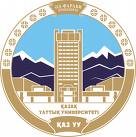 МИНИСТЕРСТВО ОБРАЗОВАНИЯ И НАУКИ РЕСПУБЛИКИ КАЗАХСТАНКАЗАХСКИЙ НАЦИОНАЛЬНЫЙ УНИВЕРСИТЕТ ИМЕНИ АЛЬ-ФАРАБИКАФЕДРА МОЛЕКУЛЯРНОЙ БИОЛОГИИ И ГЕНЕТИКИИНФОРМАЦИОННОЕ ПИСЬМО Уважаемые коллеги!Кафедра молекулярной биологии и генетики факультета биологии и биотехнологии Казахского национального университета имени аль-Фараби приглашает на международную научно-практическую конференцию, посвященную 75-летию доктора биологических наук, профессора А.Б. Бигалиева, академика Национальной Академии Наук Высшей Школы РК и МАИН, на тему: «Актуальные проблемы экологической генетики и экспериментальной биологии». Дата проведения конференции: 25 января 2018 года, 10.00 часов. Место проведения конференции: Республика Казахстан, г. Алматы, Казахский национальный университет имени аль-Фараби, факультет биологии и биотехнологии, актовый зал № 3.В программе конференции пленарные и секционные заседания.  Секции конференции:Секция 1. Актуальные вопросы общей и экологической генетики. Секция 2. Проблемы экспериментальной биологии  и экологии. Секция 3. Модернизация науки  и образования. Официальные языки конференции: казахский, русский, английскийРегистрация участников состоится в фойе большого актового зала №3 с 9:00 до 10:00Издание избранных материалов конференции планируется в журнале «Вестник КазНУ им.аль-Фараби. Серия экологическая» (входит в Перечень Комитета по контролю в сфере образования и науки  РК). Секретарь Вестника КазНУ. Серия экологическая – Ниязова Райгуль Есенгельдиевна. E-mail: vestnik.kaznu.eko@mail.ru. Статья должна сопровождаться рецензией и сопроводительным письмом на имя научного редактора журнала «Вестник КазНУ, Серия экологическая» профессора Б.К. Заядана за подписью руководителя организации. По всем вопросам оформления публикации статей обращаться Ниязовой Р.Е., кафедра биотехнологии, кабинет 405.  Служебный телефон: 8(727)221-10-00;  вн. 1205; сот. 87778620202. Заявки и материалы конференции в электронном виде оформленные по прилагаемым правилам, необходимо отправить до 25 декабря 2017 года по следующему адресу: ayzada.1983@mail.ru. Служебный телефон: 8(727)221-10-00; вн., 1215,  моб.телефон: 8-777-155-78-06. Тезисы для сборника материалов конференции должны быть объемом не более 1 страницы.Файл должен быть озаглавлен по фамилии первого автора (Иванов.doc). Стоимость публикации в сборнике материалов конференции 1 страница 1000 тенге. Правила для авторов (общие требования к тезису)Требования к оформлению материалов тезисов для Сборника материалов конференции:Все материалы, представленные для публикации, должны обладать как теоретической, так и практической ценностью, а также соответствовать тематике выбранной секции.К публикации принимаются материалы, представленные с соблюдением следующих требований:Название тезиса прописными буквами, шрифтом Times New Roman, 12, набрана в текстовом редакторе Microsoft Word, интервал 1.Сведения об автор(ах).ФИО автора, ученая степень, наименование организации, электронный адрес по центру поля.Текст материалов.Поля страницы должны соответствовать следующим значениям:• верхнее - 20 мм,• нижнее - 20 мм,• левое и правое -по 20 мм;Выравнивание: весь текст (с заглавием и подзаголовками) - по ширине, без переносов.Тезисы не должны содержать графиков, таблиц, рисунков или фотографий.Образец оформления заявки для участникаФИО (полностью):________________________________________Место работы:___________________________________________Должность, ученая степень:________________________________Контактные телефоны:__________________________________________Адрес электронной почты (E.mail):________________________________Почтовый адрес:_______________________________________________Технические средства, необходимые для демонстрации доклада:________ Будем рады Вашему участию! Оргкомитет будет благодарен за распространение этого письма среди заинтересованных лиц!